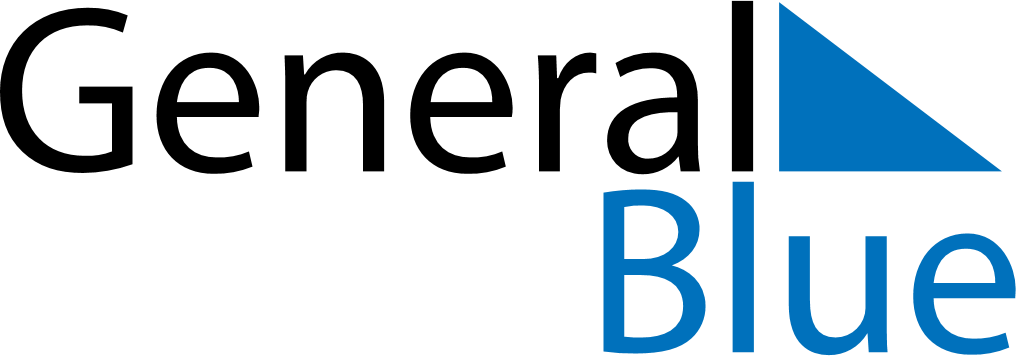 French Guiana 2020 HolidaysFrench Guiana 2020 HolidaysDATENAME OF HOLIDAYJanuary 1, 2020WednesdayNew Year’s DayApril 13, 2020MondayEaster MondayMay 1, 2020FridayLabour DayMay 8, 2020FridayVictory DayMay 21, 2020ThursdayAscension DayMay 31, 2020SundayPentecostMay 31, 2020SundayMother’s DayJune 1, 2020MondayWhit MondayJune 10, 2020WednesdayAbolition of SlaveryJuly 14, 2020TuesdayBastille DayAugust 15, 2020SaturdayAssumptionNovember 1, 2020SundayAll Saints’ DayNovember 11, 2020WednesdayArmistice DayDecember 25, 2020FridayChristmas Day